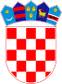    REPUBLIKA HRVATSKA         Osnovna škola  IVANE BRLIĆ-MAŽURANIĆ			             ViroviticaTina Ujevića 18, ViroviticaKLASA: 112-02/24-01/1URBROJ: 2189-44-24-3Virovitica, 22.04.2024.g.	Na temelju članka 107. Zakona o odgoju i obrazovanju u osnovnoj i srednjoj školi („Narodne novine“ br. 87/08., 86/09., 92/10., 105/10., 90/11., 16/12., 86/12. i 126/12., 94/13., 152/14., 7/17., 68/18., 98/19., 64/20., 151/22., 156/23.) u daljnjem tekstu – Zakona,  odredbi Pravilnika o radu i Pravilnika o načinu i postupku zapošljavanja u Osnovnoj školi Ivane Brlić-Mažuranić Virovitica, Osnovna škola Ivane Brlić-Mažuranić Virovitica raspisujeN A T J E Č A JzaČISTAČA-SPREMAČA/ČISTAČICU-SPREMAČICU……………..........................................1 izvršiteljna određeno puno radno vrijeme zamjena za bolovanje – najduže do 21. lipnja 2024.g.UVJETI:  UVJETI:  Uz opće uvjete, završena osnovna škola 	Prilikom sklapanja ugovora s odabranim kandidatom može se ugovoriti probni rad sukladno važećim propisima.Uz pisanu prijavu obvezno je priložiti životopis svjedodžbu, odnosno drugi odgovarajući dokument o završenom školovanju i stručnoj spremi - preslika, uvjerenje da nije pod istragom i da se protiv kandidata ne vodi kazneni postupak glede zapreka za zasnivanje radnog odnosa iz članka 106. Zakona - ne starije od dana raspisivanja natječaja – preslikaUz prijavu je poželjno priložiti preslike ili elektroničke ispise putem sustava E-građani:domovnice/dokaza o državljanstvu, rodnoga lista, osobne iskaznice i podataka evidentiranih u matičnoj evidenciji  HZMO (potvrda o stažu/e-radna knjižica).Rok za podnošenje prijava je 8 dana od objavljivanja natječaja na mrežnim stranicama i oglasnoj ploči škole i mrežnim stranicama i oglasnoj ploči Hrvatskog zavoda za zapošljavanje.Kandidati koji ostvaruju pravo prednosti pri zapošljavanju po posebnim propisima obvezno su se dužni pozvati  na taj propis te priložiti svu dokumentaciju kojom dokazuju mogućnost ostvarivanja navedenog prava, a imaju prednost u odnosu na ostale kandidate samo pod jednakim uvjetima.Kandidati koji se pozivaju te ostvaruju prednost pri zapošljavanju  u skladu s člankom 102. Zakona o hrvatskim braniteljima iz Domovinskog rata i članovima njihovih obitelji (Narodne novine broj 121/17., 98/19., 84/21., 156/23.) prilikom prijave na natječaj dužni su sukladno članku 103. istoga Zakona dostaviti dokaze navedene na  internetskoj stranici kojoj se može pristupiti  putem poveznice na internetsku stranicu Ministarstva hrvatskih branitelja: https://branitelji.gov.hr/UserDocsImages//dokumenti/Nikola//popis%20dokaza%20za%20ostvarivanje%20prava%20prednosti%20pri%20zapo%C5%A1ljavanju-%20ZOHBDR%202021.pdfKandidati koji  se pozivaju na prednost pri zapošljavanju u skladu s člankom 48.f Zakona o zaštiti vojnih i civilnih invalida rata (Narodne novine broj 33/92., 77/92., 27/93., 58/93., 2/94., 76/94., 108/95., 108/96., 82/01., 103/03., 148/13., 98/19.) dužni su uz prijavu na natječaj osim dokaza o ispunjavanju traženih uvjeta priložiti i rješenje o priznatom statusu ili drugi odgovarajući dokument kojim dokazuju mogućnost ostvarivanja navedenog prava, izjavu da do sada nisu koristili pravo prednosti pri zapošljavanju po toj osnovi te dokaz o prestanku prethodnog radnog odnosa  iz kojeg je vidljivo na koji  je način prestao radni odnos kod posljednjeg poslodavca.Kandidati koji ostvaruju pravo prednosti pri zapošljavanju u skladu s člankom 48. Zakona o civilnim stradalnicima iz Domovinskog rata (Narodne novine broj  84/21.), uz prijavu na natječaj dužne su u prijavi na natječaj pozvati se na to pravo i uz prijavu dostaviti i dokaze iz stavka 1. članka 49. Zakona o civilnim stradalnicima iz Domovinskog rata Poveznica na internetsku stranicu Ministarstva hrvatskih branitelja s popisom dokaza potrebnih za ostvarivanja prava prednosti:https://branitelji.gov.hr/UserDocsImages//dokumenti/Nikola//popis%20dokaza%20za%20ostvarivanje%20prava%20prednosti%20pri%20zapo%C5%A1ljavanju%20Zakon%20o%20civilnim%20stradalnicima%20iz%20DR.pdf	Kandidati koji  se pozivaju na prednost pri zapošljavanju u skladu s člankom 9. Zakona o profesionalnoj rehabilitaciji i zapošljavanju osoba s invaliditetom (Narodne novine broj 157/13, 152/14., 39/18., 32/20.) dužni su uz prijavu na natječaj osim dokaza o ispunjavanju traženih uvjeta, priložiti rješenje o utvrđenom invaliditetu odnosno drugu javnu ispravu o invaliditetu na temelju koje se osoba može upisati u očevidnik zaposlenih osoba s invaliditetom.	Kandidati koji su pravodobno dostavili potpunu prijavu sa svim prilozima odnosno ispravama i ispunjavaju uvjete natječaja dužni su pristupiti procjeni, odnosno testiranju prema odredbama Pravilnika o načinu i postupku zapošljavanja u Osnovnoj školi Ivane Brlić-Mažuranić Virovitica objavljenog na internetskoj stranici škole kojemu se može pristupiti putem poveznice: https://os-ibmazuranic-vt.skole.hr/opci-akti/	Kandidati su dužni u prijavi na natječaj navesti e-mail adresu na koju će im biti dostavljena obavijest o mjestu, datumu i vremenu procjene odnosno testiranja/intervjua. Na natječaj se mogu javiti osobe oba spola.Smatra se da je kandidat prijavom na natječaj dao privolu za obradu osobnih podataka navedenim u svim dostavljenim prilozima odnosno ispravama za potrebe provedbe natječajnog postupka.Prijave s dokumentacijom o dokazivanju uvjeta dostavljaju  se neposredno ili poštom  na adresu škole:Osnovna škola Ivane Brlić-Mažuranić Virovitica, Tina Ujevića 18, 33000 Virovitica, uz naznaku „za natječaj“.	Nepotpune i nepravodobne prijave neće se razmatrati. Nepotpunom prijavom smatra se prijava koja nema priložene dokumente koji su naznačeni kao obvezni.  	Izabrani kandidati dužni su prilikom sklapanja ugovora o radu priložiti izvornike ili ovjerene preslike dokumenata koji su naznačeni kao obvezni.	O rezultatu natječaja kandidati će biti obaviješteni u zakonskom roku putem obavijesti na internetskoj stranici škole https://os-ibmazuranic-vt.skole.hr/natjecaji/											RAVNATELJ											Ivica Tomljanović, prof.Objavljeno 22.04.2024. g.				